SUNDAYMONDAYTUESDAYWEDNESDAYTHURSDAYFRIDAYSATURDAY12Stephanie B Bday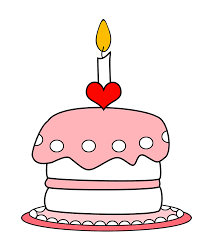 3Aged Care Meeting3:30pm45Colin B Bday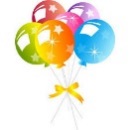 67HOY 9:00am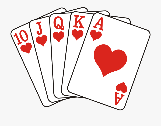 89101112 1314Rummikub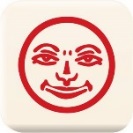 15161718192021HOY 9:00am 2223242526Carolyn S Bday 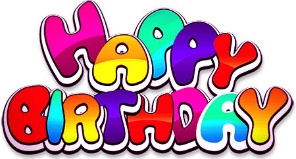 2728Rummikub 9:00am29SUNDAYMONDAYTUESDAYWEDNESDAYTHURSDAYFRIDAYSATURDAY1New Years Day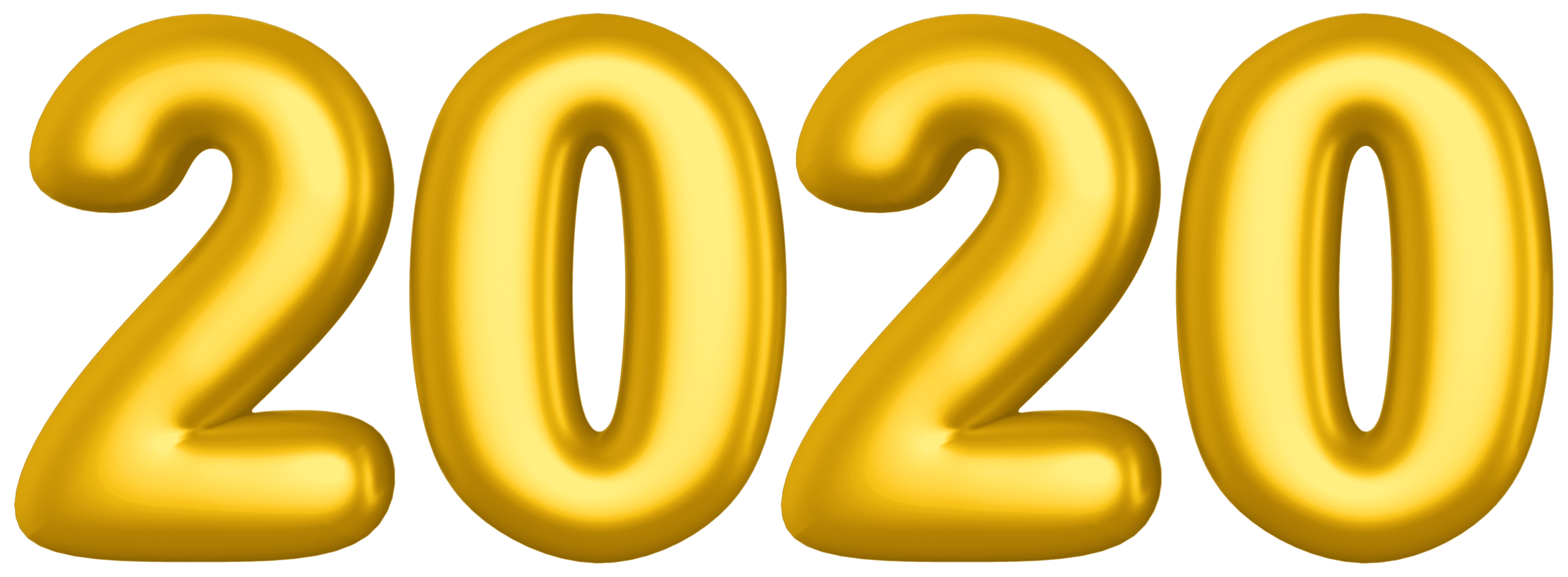 2Bronny M Bday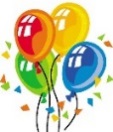 3456BCACAI Office Opens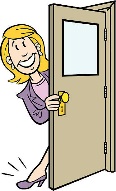 78910Fay S Bday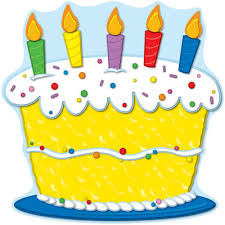 1112131415161718   Cent Sale at Bowls Club 1:00pm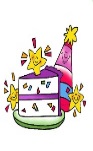 Ross M Bday1920Dale J Bday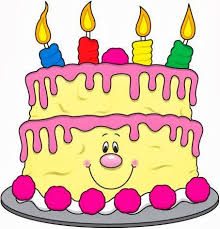 21  222324HOY 9:00am2526Australia Day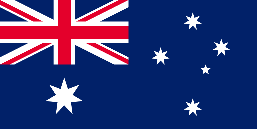 27Kath J BdayAustralia Day Public Holiday28School resumes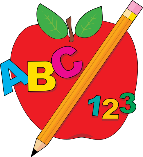 29Jocelyn A Bday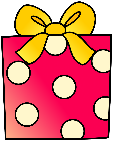 3031